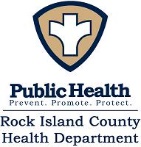 FOR IMMEDIATE RELEASE	July 24, 2020				Rock Island County Health Department reports 22 new cases of COVID-19The Rock Island County Health Department reports 22 new COVID-19 cases, bringing the total number to 1451. Currently, 20 patients are hospitalized. The number of deaths stands at 30.The new cases are:A woman in her 80s who is isolating at home A woman in her 70s who is isolating at homeA woman in her 70s who is isolating at homeA woman in her 50s who is isolating at homeA woman in her 40s who is isolating at homeA woman in her 30s who is isolating at homeA woman in her 30s who is isolating at homeA woman in her 20s who is isolating at homeA woman in her 20s who is isolating at homeA man in his 90s who is isolating at homeA man in his 90s who is isolating at homeA man in his 80s who is isolating at homeA man in his 70s who is isolating at homeA man in his 60s who is isolating at homeA man in his 50s who is isolating at homeA man in his 40s who is isolating at homeA man in his 30s who is isolating at homeA man in his 30s who is isolating at homeA man in his 20s who is isolating at homeA man in his 20s who is isolating at homeA man in his 20s who is isolating at homeA boy younger than 10 who is isolating at home No additional information regarding these cases is available due to federal privacy laws.Remember, you control how you respond to COVID-19:Stay home as much as possible and especially when illKeep at least 6 feet between you and anyone else Wash your hands frequently with soap and water for at least 20 seconds or use hand sanitizer Cover coughs and sneezes with a tissue or into your elbowWear a face covering when you must go out for essential supplies###